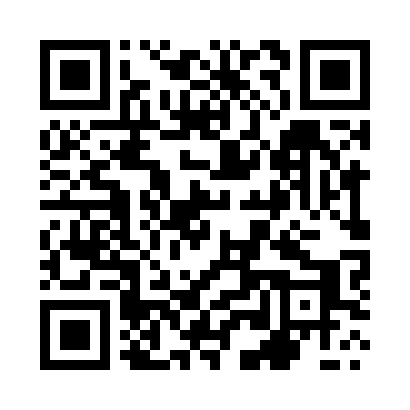 Prayer times for Miedzierza, PolandWed 1 May 2024 - Fri 31 May 2024High Latitude Method: Angle Based RulePrayer Calculation Method: Muslim World LeagueAsar Calculation Method: HanafiPrayer times provided by https://www.salahtimes.comDateDayFajrSunriseDhuhrAsrMaghribIsha1Wed2:445:1112:355:428:0110:172Thu2:415:0912:355:438:0310:203Fri2:375:0712:355:448:0410:234Sat2:345:0512:355:458:0610:265Sun2:305:0412:355:468:0710:296Mon2:275:0212:355:478:0910:327Tue2:235:0012:355:488:1010:368Wed2:214:5912:355:498:1210:399Thu2:204:5712:355:508:1410:4210Fri2:194:5512:355:518:1510:4311Sat2:194:5412:355:528:1710:4312Sun2:184:5212:355:538:1810:4413Mon2:174:5112:355:538:2010:4414Tue2:174:4912:355:548:2110:4515Wed2:164:4812:355:558:2310:4616Thu2:164:4612:355:568:2410:4617Fri2:154:4512:355:578:2610:4718Sat2:154:4412:355:588:2710:4819Sun2:144:4212:355:598:2810:4820Mon2:144:4112:355:598:3010:4921Tue2:134:4012:356:008:3110:5022Wed2:134:3912:356:018:3210:5023Thu2:124:3712:356:028:3410:5124Fri2:124:3612:356:038:3510:5125Sat2:114:3512:356:038:3610:5226Sun2:114:3412:366:048:3810:5327Mon2:114:3312:366:058:3910:5328Tue2:104:3212:366:068:4010:5429Wed2:104:3112:366:068:4110:5430Thu2:104:3012:366:078:4210:5531Fri2:104:3012:366:088:4310:55